ANNUAL GENERAL MEETINGLancing Business Park LtdWednesday 17th July at 1:30pm – 2:30pmVenue: Tuk Tuk , Marlborough Road  Lancing Business Park, Lancing, BN15 8UHWelcome Noodles – Supplied by Tuk TukApologies for Absence & Minutes of Previous Meeting – Suzy Bastable, BID ManagerAnnual Chairman’s Report – Damian Pulford, ChairmanBID Activity Update – Suzy Bastable, BID ManagerFinancial Report of Lancing Business Park Ltd – Euan Cameron, Company Secretary Election of Committee Members2019 Highways Consultation2019 LBP CharityAOBClosure of meeting 2.30pmDrinks and Networking on the lawn (weather permitting)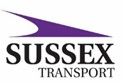 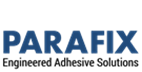 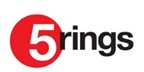 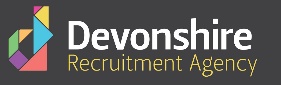 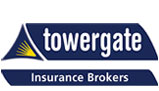 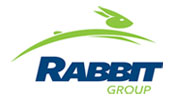 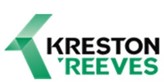 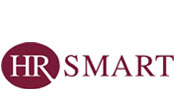 